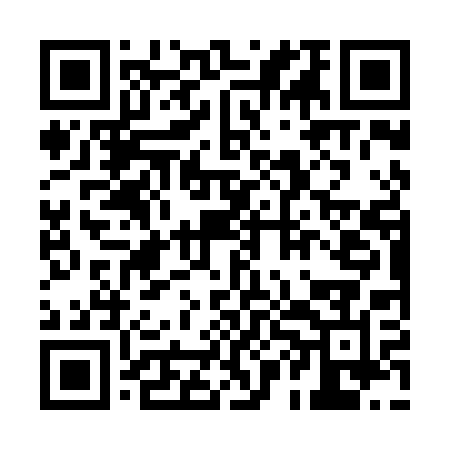 Prayer times for Kurowskie Chalupy, PolandMon 1 Apr 2024 - Tue 30 Apr 2024High Latitude Method: Angle Based RulePrayer Calculation Method: Muslim World LeagueAsar Calculation Method: HanafiPrayer times provided by https://www.salahtimes.comDateDayFajrSunriseDhuhrAsrMaghribIsha1Mon4:306:2612:555:227:249:142Tue4:276:2412:545:237:269:163Wed4:246:2212:545:247:289:184Thu4:216:2012:545:267:299:205Fri4:186:1712:545:277:319:226Sat4:166:1512:535:287:329:257Sun4:136:1312:535:297:349:278Mon4:106:1112:535:307:369:299Tue4:076:0912:525:317:379:3110Wed4:046:0612:525:327:399:3411Thu4:016:0412:525:347:419:3612Fri3:586:0212:525:357:429:3813Sat3:556:0012:515:367:449:4014Sun3:525:5812:515:377:459:4315Mon3:495:5612:515:387:479:4516Tue3:465:5412:515:397:499:4817Wed3:435:5212:505:407:509:5018Thu3:405:5012:505:417:529:5319Fri3:375:4712:505:427:549:5520Sat3:345:4512:505:437:559:5821Sun3:315:4312:505:447:5710:0022Mon3:285:4112:495:457:5810:0323Tue3:255:3912:495:468:0010:0524Wed3:225:3712:495:488:0210:0825Thu3:195:3512:495:498:0310:1126Fri3:155:3412:495:508:0510:1327Sat3:125:3212:495:518:0610:1628Sun3:095:3012:485:528:0810:1929Mon3:065:2812:485:538:1010:2230Tue3:025:2612:485:548:1110:25